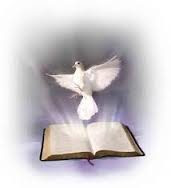 Trzeba umieć słuchać Jezusa, wsłuchać się w Jego Ewangelię,żeby potem innym ludziom mówić o Bogu.Ks. Jan TwardowskiIII Powiatowy Konkurs Wiedzy Biblijnejz Ewangelii św.  ŁukaszaUprzejmie informujemy, że Szkoła Podstawowa nr 5 im. Księdza Jana Twardowskiego w Biłgorajuwspólnie z Parafią św. Jerzego w Biłgoraju i Parafialnym Oddziałem Akcji Katolickiej organizują11 kwietnia 2018r. o godz. 9.00III Powiatowy Konkurs Wiedzy Biblijnej z Ewangelii Świętego Łukasza.Celem konkursu jest:Poznanie Ewangelii według św. Łukasza oraz genezy jej powstania.Kształtowanie postawy szacunku do Słowa Bożego, które zawarte jest w Biblii.Pogłębienie wiary i kształtowanie chrześcijańskich postaw w oparciu o poznane Słowo Boże.Inspirowanie do czynnego uczestnictwa w życiu Kościoła i społeczności lokalnej.Adresaci: Uczniowie klas IV – VII szkół podstawowych.Zasady uczestnictwa w konkursie:Zgłoszenia z dopiskiem „Konkurs Wiedzy Biblijnej” należy kierować do 26marca  2018r. na adres:Szkoła Podstawowa nr 5 im. Księdza Jana Twardowskiego, ul. Nadstawna 62A,  23-400-Biłgoraj, telefonicznie: 84 688 04 81, faxem 84 688 04 82 lub drogą elektroniczną na adres: bilgoraj_sp5@poczta.onet.plSzkoła może zgłosić po 2 uczestników w dwóch kategoriach: kl. IV-V i kl. VI-VIIZgłoszenie powinno zawierać: nazwa i adres szkoły, nazwisko i imię uczestnika i nauczyciela przygotowującego oraz zgodę rodzica/ opiekuna na przetwarzanie danych osobowych i wizerunku dziecka do celów konkursu. Pobierz kartę zgłoszeniaKarta zgłoszenia dostępna jest również na stronie internetowej Szkoły Podstawowej nr 5 
w Biłgoraju: www.republika.pl/bilgoraj_sp5.Konkurs przebiega w formie pisemnej. Czas pracy: 45 minut.Dla zwycięzców przewidziane są nagrody rzeczowe, a dla wszystkich uczestników dyplomy.Dojazd na koszt własny.Wszelkie pytania należy kierować do katechetki Elżbiety Jasielskiej tel. 84 688 04 81.Przebieg konkursu:Godz. 9.00 – Msza Święta w Kościele św. Jerzego w BiłgorajuGodz. 10.15 – otwarcie konkursuGodz. 10.30 – eliminacje pisemneGodz. 11.30 – posiłekGodz. 12.00 – warsztaty biblijne – „Jesteśmy napełnieni Duchem Świętym”.Godz. 13.00 – podsumowanie konkursu i wręczenie nagród oraz dyplomówLiteratura: „Ewangelia św. Łukasza”, „Wstęp do Ewangelii św. Łukasza” w: „Pismo św. Starego i Nowego Testamentu”, Wydawnictwo Pallotinum
OrganizatorzySzkoła Podstawowa nr 5 im. Księdza Jana Twardowskiego w BiłgorajuParafia św. Jerzego w Biłgoraju Parafialny Oddział Akcji Katolickiej przy Parafii św. Jerzego w Biłgoraju 